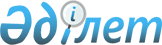 Об оказании социальной поддержки специалистам государственных организаций, проживающим и работающим в сельских населенных пунктах Глубоковского района
					
			Утративший силу
			
			
		
					Решение Глубоковского районного маслихата Восточно-Казахстанской области от 5 сентября 2018 года № 24/8-VI. Зарегистрировано Управлением юстиции Глубоковского района Департамента юстиции Восточно-Казахстанской области 28 сентября 2018 года № 5-9-180. Утратило силу решением Глубоковского районного маслихата Восточно-Казахстанской области от 29 сентября 2020 года № 50/7-VI
      Сноска. Утратило силу решением Глубоковского районного маслихата Восточно-Казахстанской области от 29.09.2020 № 50/7-VI (вводится в действие с 01.10.2020).

      Примечание ИЗПИ. Действие приостановлено до 01.10.2020 решением Глубоковского районного маслихата Восточно-Казахстанской области от 27.03.2020 № 39/8-VI (решение вводится в действие со дня принятия).

      Примечание РЦПИ.

      В тексте документа сохранена пунктуация и орфография оригинала.
      В соответствии с пунктом 5 статьи 18 Закона Республики Казахстан от 8 июля 2005 года "О государственном регулировании развития агропромышленного комплекса и сельских территорий" и подпунктом 15) пункта 1 статьи 6 Закона Республики Казахстан от 23 января 2001 года "О местном государственном управлении и самоуправлении в Республике Казахстан" Глубоковский районный маслихат РЕШИЛ:
      1. Социальная поддержка по оплате коммунальных услуг и приобретению топлива оказывается один раз в год за счет бюджетных средств в размере 15000 (пятнадцать тысяч) тенге специалистам государственных организаций здравоохранения, социального обеспечения, образования, культуры, спорта и ветеринарии, проживающим и работающим в сельских населенных пунктах Глубоковского района.
      2. Определить следующий порядок оказания социальной поддержки по оплате коммунальных услуг и приобретению топлива (далее - социальная поддержка):
      1) назначение социальной поддержки осуществляется уполномоченным органом – государственным учреждением "Отдел занятости и социальных программ Глубоковского района" (далее - услугодатель);
      2) для получения социальной поддержки физическое лицо (или его представитель по нотариально заверенной доверенности) обращается в Государственную корпорацию "Правительство для граждан", к услугодателю или акиму поселка, сельского округа с заявлением в произвольной форме и представляет документы согласно пункта 9 стандарта государственной услуги "Назначение социальной помощи специалистам социальной сферы, проживающим и работающим в сельских населенных пунктах, по приобретению топлива" утвержденного приказом Министра здравоохранения и социального развития Республики Казахстан от 28 апреля 2015 года № 279 "Об утверждении стандартов государственных услуг в социально-трудовой сфере" (зарегистрирован в Реестре государственной регистрации нормативных правовых актов № 11342);
      3) решение о назначении социальной поддержки либо мотивированный ответ об отказе принимается уполномоченным органом, осуществляющим назначение социальной поддержки в следующие сроки:
      при обращении в некоммерческое акционерное общество "Государственная корпорация "Правительство для граждан", услугодателю – с момента регистрации пакета документов услугодателем – 10 (десять) рабочих дней;
      с момента сдачи пакета документов акиму поселка, сельского округа по месту жительства – 15 (пятнадцать) рабочих дней;
      4) основанием для отказа в назначении социальной поддержки является:
      предоставление заявителем неполного пакета документов согласно перечню, предусмотренному подпунктом 2) настоящего пункта, и (или) документов с истекшим сроком действия;
      недостоверность сведений или несоответствие документов предоставляемых заявителем;
      проживание в сельской местности за пределами Глубоковского района;
      при совмещении должностей, должность получателя социальной поддержки по основному месту работы, не соответствует перечню должностей имеющих право на социальную поддержку;
      повторное обращение в течение года, в случае назначения социальной поддержки в текущем году.
      Сноска. Пункт 2 с изменением, внесенным решением Глубоковского районного маслихата Восточно-Казахстанской области от 22.11.2019 № 36/7-VI (вводится в действие с 01.11.2019).


      3. Признать утратившими силу некоторые решения Глубоковского районного маслихата согласно приложению к настоящему решению.
      4. Настоящее решение вводится в действие по истечении десяти календарных дней после дня его первого официального опубликования.  Перечень утративших силу некоторых решений Глубоковского районного маслихата
      1. Решение Глубоковского районного маслихата от 24 июля 2014 года № 28/6-V "О предоставлении социальной помощи специалистам государственных организаций, проживающим и работающим в сельских населенных пунктах на приобретение топлива" (зарегистрировано в Реестре государственной регистрации нормативных правовых актов № 3465, опубликовано 8 сентября 2014 года в информационно-правовой системе "Әділет").
      2. Решение Глубоковского районного маслихата от 16 июня 2015 года № 37/6-V "О внесении изменения в решение Глубоковского районного маслихата от 24 июля 2014 года № 28/6-V "О предоставлении социальной помощи специалистам государственных организаций, проживающим и работающим в сельских населенных пунктах на приобретение топлива"" (зарегистрировано в Реестре государственной регистрации нормативных правовых актов № 4020, опубликовано 17 июля 2015 года в газетах "Огни Прииртышья", "Ақ бұлақ").
      3. Решение Глубоковского районного маслихата от 21 сентября 2016 года № 5/6-VI "О внесении изменения в решение Глубоковского районного маслихата от 24 июля 2014 года № 28/6-V "О предоставлении социальной помощи специалистам государственных организаций, проживающим и работающим в сельских населенных пунктах на приобретение топлива"" (зарегистрировано в Реестре государственной регистрации нормативных правовых актов № 4690, опубликовано 25 октября 2016 года в информационно-правовой системе "Әділет").
					© 2012. РГП на ПХВ «Институт законодательства и правовой информации Республики Казахстан» Министерства юстиции Республики Казахстан
				
      Председатель сессии 

А. Мурзыканова

      Секретарь Глубоковского районного маслихата 

А. Баймульдинов
Приложение 
к решению Глубоковского 
районного маслихата 
от 5 сентября 2018 года 
№ 24/8-VI